Maths semaine du 8 juin au 12 juin.To look at the previous math video lessons, go under the video tab.Périmètre et Aire : You have a week to complete this work.Lundi : Regarde cette vidéo sur le périmètre et celle sur l’aireDownload the document Périmètre et AireOn this document, you will find 5 lessons that explain step by step the:PerimeterCovert measures (students should already know)Missing value: when we are missing information, so you must deduct.AreaArea of triangles and trapezoidsFor each lesson, you will find a worksheet that you must do. Answer sheets are provided as well. You will also find 24 cards with a problem on it. You can resolve all problems on the answer sheet or on a piece of paper. Answers are provided as well.Finally, you will find some writing and creative problems with all the instructions and the sheets to complete them.For more advanced work:Video about VolumeQuestions for Area of triangles Trouve le périmètre et l’aire de cette forme? Suppose que les mesures sont en mètre.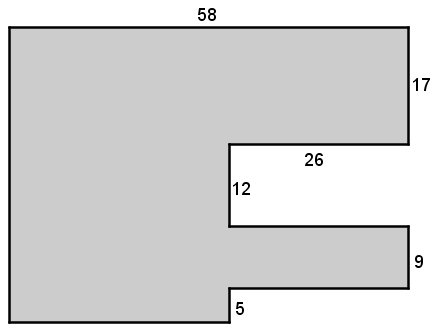 Périmètre =Aire =Have a good week! 